TPC-1001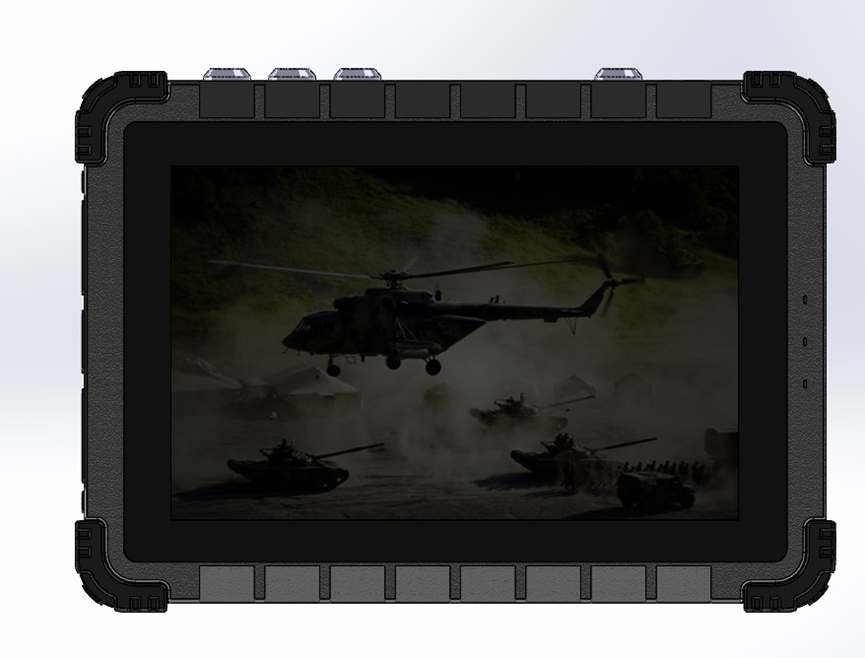 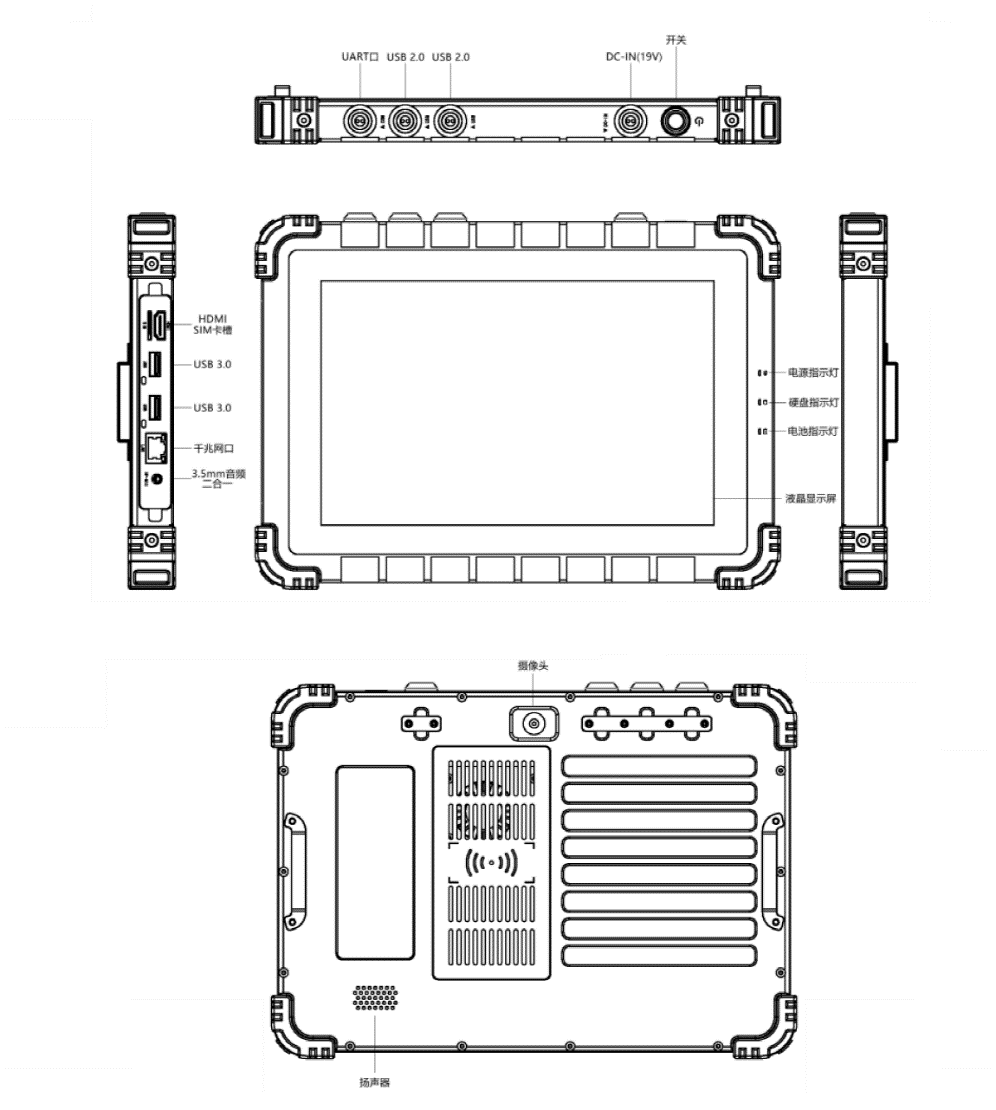 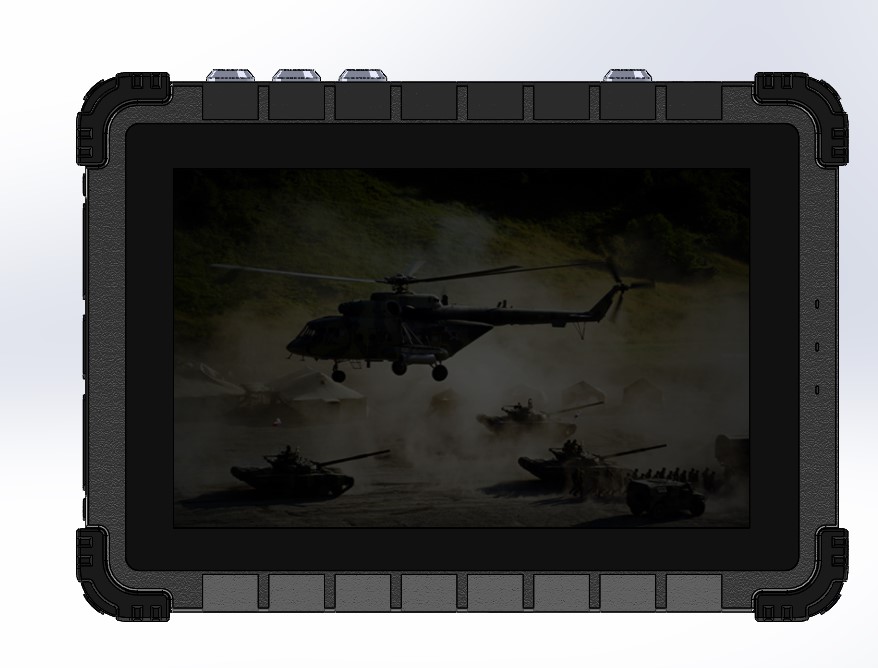 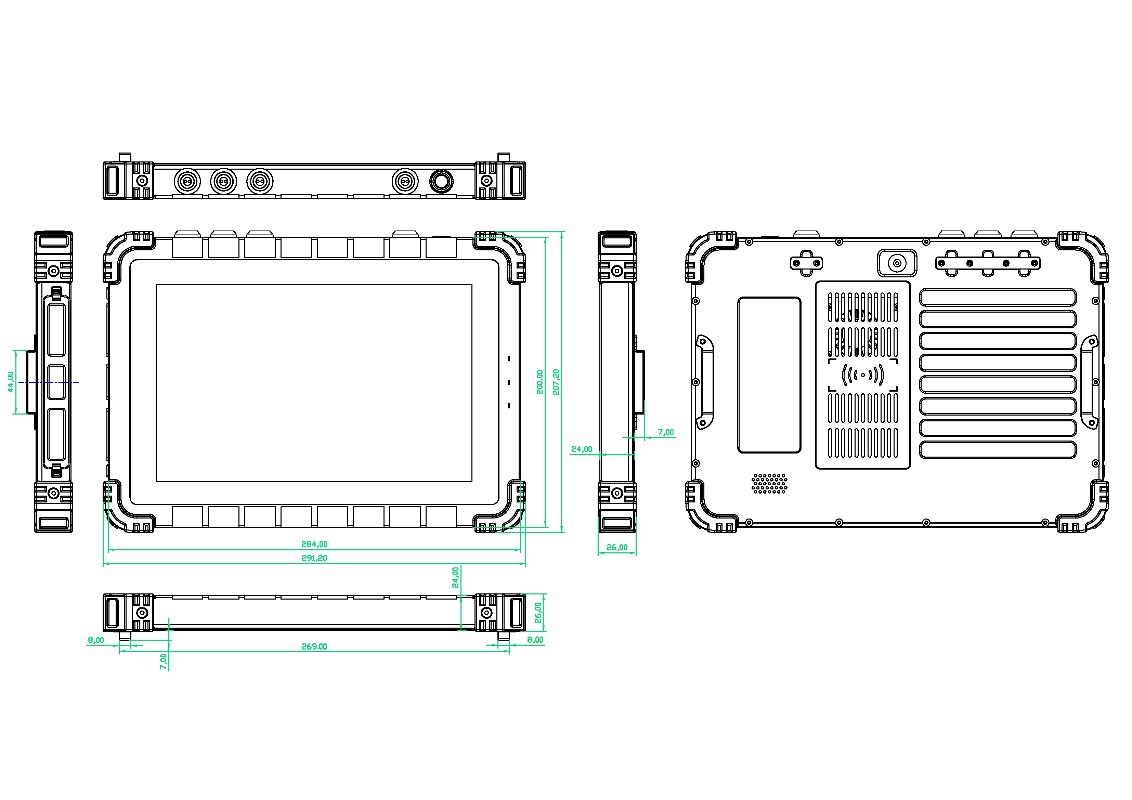 功能类别描述硬件平台CPUi5-7200U 主频2.5G ； i5-7200U 主频2.7G ；集成显卡HD Graphics 620存储RAM DDR4  4GB/8GB/16G/32GB(可选）存储硬盘 SSD  M.2接口 SATA, 256G操作系统操作系统windows 7 pro 中文版（64位）LCD显示屏尺寸10.1英寸LCD显示屏特性1920*1200, 16:10亮度600nits & 触摸屏触摸方式电容式，支持多点触控无线通信（可物理移除）蓝牙可选无线通信（可物理移除）WIFI可选喇叭1.5w*21.5w*2摄像头前置（可选）前置（可选）摄像头后置（可选）后置（可选）传感器环境光，陀螺仪，霍尔开关 （可选）环境光，陀螺仪，霍尔开关 （可选）USB3.0*2，2*USB 2.0(航插)USB3.0*2，2*USB 2.0(航插)机身接口RJ45*1 网口10/100/1000MRJ45*1 网口10/100/1000M机身接口RS232串口*1（航插）RS232串口*1（航插）机身接口HDMI*1（Type A）;SIM*1HDMI*1（Type A）;SIM*1机身接口3.5mm Audio Combo*13.5mm Audio Combo*1DC19V in*1（航插）DC19V in*1（航插）触控笔电容式触控笔 （可选）电容式触控笔 （可选）指示灯电源指示灯*1，电池指示灯*1，硬盘状态指示灯*1电源指示灯*1，电池指示灯*1，硬盘状态指示灯*1工作环境温度：-20~60℃ 湿度：5~90%RH温度：-20~60℃ 湿度：5~90%RH适配器65w适配器（GJB151B适配器可选）65w适配器（GJB151B适配器可选）电池-20℃续航时间3小时以上-20℃续航时间3小时以上颜色月光黑CYC K01（褐绿GSB GY05， 军车绿GSB GY06，深铁灰可选）月光黑CYC K01（褐绿GSB GY05， 军车绿GSB GY06，深铁灰可选）尺寸整机尺寸≤290mm*207mm*26mm整机尺寸≤290mm*207mm*26mm重量整机重量≤1.8Kg整机重量≤1.8Kg研川加固平板计算机TPC-1001加固指标研川加固平板计算机TPC-1001加固指标温度-40℃--55℃满足GJB150.3A-2009试验要求；储存温度：-40℃--70℃，满足GJB150.4A-2009试验要求湿度95%RH，无冷凝，满足GJB150.9A-2009试验要求 防尘满足 GJB150.12A-2009吹尘试验要求防水满足GJB150.8A-2009 降雨和吹雨的要求；满足IP65要求跌落裸机跌落：高度122cm满足GJB150.18A-2009试验要求 冲击开机：后峰锯齿波40g/11ms关机：后峰锯齿波75g/11ms满足GJB150.18A-2009试验要求 振动开机：满足GJB150.16A-2009 图C.1。满足50~500Hz，4.2g，正弦振动要求 ；关机：满足GJB150.16A-2009 图C.17EMC 满足GJB151B-2013《军用设备和分系统电磁发射和敏感度要求与测量》中陆军地面设备要求，满足陆军七项要求静电防护空气放电：0KV~12KV，接触放电：0KV~8KV高海拔满足GJB 150.2A-2009，支持海拔4574米的使用环境其它标准满足CCC认证平均故障时间MTBF2千小时平均故障维修时间MTTR